MODELLO 1 – Manifestazione interesse Il/La sottoscritto/a  				 nato/a a		il	e residente nel Comune di	Via/Pizza  			c.f.  	che partecipa all’indagine di mercato in oggetto in qualità di (barrare e completare la casella che interessa):Professionista singolo con studio in Via/P.zza  					 Comune		CAP		Prov			 P.IVA	Tel.		Fax 			P.E.C.  	□ Professionista associato con potere di rappresentanza di Studio Associato/Associazione professionale 		con studio in Via/P.zza	Comune		CAPProv	 	P.IVA	 	Tel.Fax		P.E.C.composto dai seguenti professionisti associati:□ Professionista associato senza potere di rappresentanza di Studio Associato/Associazione professionale 		constudio	in	Via/P.zza	 		ComuneCAP	 	Prov	 	P.IVA 	   Tel.	 	Fax 	P.E.C.composto dai seguenti professionisti associati:Legale rappresentante di Società di Professionisti   			 con sede in Via/P.zza				Comune			 CAP		Prov	P.IVA _	Tel.		 Fax	P.E.C.  				Legale rappresentante di Società di Ingegneria   			 con sede in Via/P.zza				Comune			 CAP		Prov	P.IVA _	Tel.		 Fax	P.E.C.  				Prestatore/Legale rappresentante di Prestatore di servizi ex art. 46, comma 1, lett. d), D.Lgs 50/2016 (prestatori di servizi di ingegneria e architettura identificati con i codici CPV da 74200000-1 a 74276400-8 e da 74310000-5 a 74323100-0 e 74874000-6 - e successivi aggiornamenti - stabiliti in altri Stati membri, costituiti conformemente alla legislazione vigente nei rispettivi Paesi) 		  con sede in Via/P.zza	Comune		CAP 	  Prov	P.IVA	Tel.		 Fax		P.E.C.  			Legale rappresentante di Consorzio stabile   	con	sede	in	Via/P.zza	 		Comune 	   CAP	 	Prov	 	P.IVA 	   Tel.	 	Fax 	P.E.C.composto daSocietà di professionisti	;Società di ingegneria	;di tipo misto	;Mandatario/capogruppo	Mandante di:di un Raggruppamento Temporaneo;di un GEIE; di tipo:orizzontale;verticale;misto; costituzione:già costituito;da costituirsi; composto da:Legale rappresentante di Consorzio stabile professionale ai sensi dell’art. 12 della l. 81/2017	con sede in Via/P.zza  	Comune    	CAP    	Prov    	P.IVA	Tel.	Fax	P.E.C.composto da:□	;□	.Aggregazione di imprese di rete (rete di imprese, rete di professionisti o rete mista ai sensi dell’art. 12 della l. 81/2017), alle quali si applicano le disposizioni di cui all’articolo 48 delD. Lgs. 50/2016 in quanto compatibili:dotata di un organo comune con potere di rappresentanza e di soggettività giuridica;dotata di un organo comune con potere di rappresentanza ma priva di soggettività giuridica;dotata di un organo comune privo del potere di rappresentanza o di rete sprovvista di organo comune, ovvero, dotata di organo comune privo dei requisiti di qualificazione richiesti per assumere la veste di mandataria;Procuratore, giusta procura generale/speciale del	/	/ 	 	  Rep. n.    	a rogito Notarile (allegata in copiaconforme), del	concorrente (inserire i dati   del   concorrente   per il quale   agisce)ESPRIMEMANIFESTAZIONE DI INTERESSE PER LA PROCEDURA DI SELEZIONE INDICATA IN OGGETTO PER L’AFFIDAMENTO DEI SERVIZI TECNICI DI ARCHITETTURA E INGEGNERIA PER LA DIREZIONE LAVORI ASSISTENZA GIORNALIERA E CONTABILITÀ, E CSE RELATIVAMENTE ALL’INTERVENTO DI “MIGLIORAMENTO/ ADEGUAMENTO SISMICO E ADEGUAMENTO FUNZIONALE DEL PLESSO SCOLASTICO – SCUOLA PRIMARIA LEMBO DANNEGGIATO DAL SISMA DEL 21 AGOSTO 2017 RELATIVA LAVORI DI MIGLIORAMENTO/ ADEGUAMENTO SISMICO E ADEGUAMENTO FUNZIONALE DEL PLESSO SCOLASTICO – SCUOLA PRIMARIA LEMBO DANNEGGIATO DAL SISMA DEL 21 AGOSTO 2017”A tal fine, in conformità alle disposizioni del D.P.R. 445/2000, articoli 46 e 47 in particolare, e consapevole della responsabilità penale in cui incorre chi sottoscrive dichiarazioni mendaci e delle relative sanzioni penali di cui all’art.76 dello stesso Decreto, nonché delle conseguenze amministrative di decadenza dai benefici eventualmente conseguiti al provvedimento emanato,DICHIARA:(per i concorrenti non residenti in Italia, documentazione idonea equivalente secondo la legislazione dello Stato di appartenenza, con la quale il concorrente dichiara)(completare) che il concorrente ha domicilio fiscale in  	  Codice fiscale n.	Partita IVA n  		 Indirizzo di PEC  		 (oppure, per i concorrenti aventi sede in altri Stati membri) Indirizzo di Posta elettronica 	 che autorizza ad ogni effetto di legge per il ricevimento di tutte le comunicazioni inerenti alla suindicata procedura;(completare) che il concorrente ha le seguenti posizioni:INPS: sede di		matricola n°  	 INAIL: sede di	matricola n°  	  INARCASSA  				P.A.T. (Posizione Assicurativa Territoriale) n. 	(completare)	che	l’Agenzia	delle	Entrate	competente	per	territorio	è(completare) che i soggetti attualmente in carica che rivestono le cariche di cui all’art. 80, comma 3 del D. Lgs n. 50/2016 e ss.mm.ii. in ciascuno dei soggetti partecipanti eventualmente componenti il Raggruppamento/GEIE/Rete sono i seguenti:che nell’anno antecedente la data di scadenza del termine per la presentazione della manifestazione d’interesse (barrare e completare la casella che interessa):non vi sono stati soggetti cessati dalle cariche societarie suindicate; i soggetti cessati dalle cariche societarie suindicate sono i seguenti:ATTENZIONE: in caso di incorporazione, fusione societaria o cessione d’azienda, si consideranocessati anche gli amministratori e i direttori tecnici che hanno operato presso la società incorporata, fusasi o che ha ceduto l’azienda nell’ultimo anno antecedente la data di scadenza del termine per la presentazione della manifestazione d’interesse;che l'operatore economico non è stato condannato con sentenza definitiva o decreto penale di condanna divenuto irrevocabile o sentenza di applicazione della pena richiesta ai sensi dell’articolo 444 del Codice di procedura penale per false comunicazioni sociali di cui agli artt. 2621 e 2622 del codice civile, né incorre in alcuna delle cause di esclusione di cui all’art. 80, comma 1, lettere a), b), b-bis), c), d), e), f), g), comma 5, lett. c), c-bis), c-quater), f-bis) e f-ter), del D. Lgs. 50/2016 e s.m.i.; a tal fine, ove presenti, si specificano di seguito tutte le condanne penali riportate (pur se attinenti a reati diversi da quelli contemplati dall’art. 80, comma 1 del D.Lgs. n. 50 del 2016 e salva intervenuta depenalizzazione, riabilitazione, dichiarazione di estinzione della pena accessoria perpetua, dichiarazione di estinzione del reato o revoca della condanna medesima):1.  	2.  	3.  	e (ove presenti) i seguenti provvedimenti esecutivi dell’Autorità Garante della Concorrenza e del Mercato di condanna per pratiche commerciali scorrette o per illeciti antitrust posti in essere nel medesimo mercato oggetto del contratto da affidare, con specificazione delle eventuali misure di self-cleaning adottate:1.  	2.  	di non essere incorso, ai sensi dell'art. 80, comma 5, lett. c-ter), in significative o persistenti carenze nell'esecuzione di un precedente contratto di appalto o di concessione che ne hanno causato la risoluzione per inadempimento ovvero la condanna al risarcimento del danno o altre sanzioni comparabili;oppure (barrare l'opzione non conferente)di essere incorso, ai sensi dell'art. 80, comma 5, lett. c-ter), nei termini appresso specificati (completare la sotto indicata tabella), in significative o persistenti carenze nell'esecuzione di un precedente contratto di appalto o di concessione che ne hanno causato la risoluzione per inadempimento ovvero la condanna al risarcimento del danno o altre sanzioni comparabili:che l’operatore economico è iscritto nonché qualificato per il comune di Casamicciola Terme, sulla piattaforma ASMECOMM-Tuttogare e che la mancata qualificazione a favore del comune di Casamicciola Terme, sarà causa di non invito alla procedura, senza nulla pretendere;(in caso di società di professionisti e società di ingegneria) di essere in possesso dei requisiti di regolarità contributiva di cui all’art. 8 del D.M 263/016;che non sussistono cause di conflitto di interesse per alcuno dei partecipanti alla presente procedura, ai sensi dell’art. 42 del D. Lgs. 50/2016, e di non aver affidato incarichi in violazione dell’art. 53, comma 16ter del D.Lgs. n. 165 del 2001;(in caso di operatori economici non residenti e privi di stabile organizzazione in Italia) di impegnarsi ad uniformarsi, in caso di aggiudicazione, alla disciplina di cui agli articoli 17, comma 2, e 53, comma 3 del d.p.r. 633/1972 e a comunicare al Comune la nomina del proprio rappresentante fiscale, nelle forme di legge;in caso di aggiudicazione, per quanto di propria competenza, si impegna a rispettare puntualmente quanto disposto dall’art.3 della L. 13 agosto 2010 n. 136 e s.m.i. (Piano straordinario contro le mafie, nonché delega al Governo in materia di normativa antimafia), in materia di tracciabilità dei flussi finanziari;di essere informato, ai sensi e per gli effetti del GDPR 2016/679, che i dati personali raccolti saranno trattati, anche con strumenti informatici, esclusivamente nell’ambito della presente gara, nonché dell’esistenza dei diritti di cui all’articolo 7 del medesimo decreto legislativo.(in caso di professionisti singoli o associati) di essere:in possesso del diploma di laurea in	(specificare se in ingegneria o architettura);(completare) di essere abilitati all’esercito della professione e di essere iscritti all’Ordine degli 		 della Provincia di		dalla data del	al numero	, ovvero di essere abilitati all’esercizio della professione secondo le norme del paese dell’Unione europea di propria appartenenza;in possesso del diploma di laurea in	(specificare se in ingegneria o architettura);(completare) di essere abilitati all’esercito della professione e di essere iscritti all’Ordine degli 		 della Provincia di		dalla data del	al numero	, ovvero di essere abilitati all’esercizio della professione secondo le norme del paese dell’Unione europea di propria appartenenza;in possesso del diploma di laurea in	(specificare se in ingegneria o architettura);(completare) di essere abilitati all’esercito della professione e di essere iscritti all’Ordine degli 		 della Provincia di		dalla data del	al numero	, ovvero di essere abilitati all’esercizio della professione secondo le norme del paese dell’Unione europea di propria appartenenza;(in caso di società di professionisti) di essere in possesso dei requisiti di cui all’art. 2 del D.M. 263/016 e, dunque, di disporre di un organigramma aggiornato comprendente i soggetti direttamente impiegati nello svolgimento di funzioni professionali e tecniche, nonché di controllo della qualità (soci, amministratori, dipendenti, consulenti su base annua muniti di partita I.V.A. che firmano i progetti, o i rapporti di verifica dei progetti, o fanno parte dell'ufficio di direzione lavori e che hanno fatturato nei confronti della società una quota superiore al cinquanta per cento del proprio fatturato annuo risultante dall'ultima dichiarazione I.V.A.(in caso di società di ingegneria) di essere in possesso dei requisiti di cui all’art. 3 del D.M. 263/016 e, dunque di disporre:(completare) del seguente direttore tecnico abilitato all’esercizio della professione da almeno dieci anni, ovvero all'esercizio della professione secondo le norme del paese dell'Unione europea di appartenenza:Nominativo						 Luogo e data di nascita,  			 Iscritto all’albo dei		della Provincia di  			 al n.	in data 	di un organigramma aggiornato, allegato alla presente, comprendente i soggetti direttamente impiegati   nello svolgimento di funzioni professionali e tecniche, nonché di controllo della qualità (soci, amministratori, dipendenti, consulenti su base annua muniti di partita I.V.A. che firmano i progetti, o i rapporti di verifica dei progetti, o fanno parte dell'ufficio di direzione lavori e che hanno fatturato nei confronti della società una quota superiore al cinquanta per cento del proprio fatturato annuo risultante dall'ultima dichiarazione I.V.A);(in caso di raggruppamento temporaneo) di essere in possesso dei requisiti di cui all’art. 4 del D.M. 263/016 e, dunque di volersi avvalere, per l’espletamento dell’appalto in caso di aggiudicazione, del seguente professionista abilitato da meno di cinque anni all’esercizio della professione (completare):Nominativo					 Luogo e data di nascita,  			 Iscritto all’albo dei	della Provincia di  		 al n.	in data 		Natura del rapporto professionale intercorrente con il soggetto partecipante alla gara:(barrare e completare la casella che interessa):Componente dell’associazione temporanea di professionisti concorrente (costituita o da costituirsi);Componente dello studio associato concorrente  	Professionista in organico alla struttura del concorrente partecipante, con STATUS di:Dipendente di  	Socio attivo di  	Consulente su base annua  	Collaboratore a progetto  	(in caso di consorzi stabili) di essere in possesso dei requisiti di cui all’art. 5, comma 2, del D.M. 263/016 e, dunque di essere formati da non meno di tre consorziati che abbiano operato nei settori dei servizi di ingegneria e architettura come appresso specificato (completare):(in caso di società di professionisti, società di ingegneria e consorzi stabili) di essere iscritto (completare ed eventualmente ripetere, se necessario):alla Camera di Commercio di    	per laseguente	attività 	ed attesta i seguenti dati (per le ditte con sede in uno stato straniero, indicare i dati di iscrizione nell’Albo o Lista ufficiale dello Stato di appartenenza):numero di iscrizione del Registro delle imprese _	,data di iscrizione:	;numero	Repertorio	Economico	Amm.vo	 	_	in	data 	;forma giuridica	;durata della società (data termine):	;(in caso di Cooperativa) di essere altresì iscritta all’Albo delle Società Cooperative n. 	;(in caso di Cooperativa sociale) di essere altresì iscritta all’Albo della Regione 	alla sez.	;di disporre (barrare e completare la casella che interessa):in proprio, partecipando in forma individuale;avvalendosi dell’operatore    	 (denominazione e sede dell'Ausiliario)in concorso con gli altri operatori del raggruppamento temporaneo, GEIE o aggregazione di imprese di rete, partecipando in forma congiunta, nel rispetto delle misure minime previste dall’Avviso di indagine di mercatodei requisiti di capacità economica e finanziaria di cui al paragrafo 7.2.1.a) dell’Avviso di indagine di mercato relativi al fatturato globale;di aver espletato negli ultimi dieci anni, decorrenti dalla data di scadenza del termine per la presentazione della manifestazione d’interesse di cui al presente avviso di indagine di mercato,in proprio, partecipando in forma individuale;avvalendosi dell’operatore   	(denominazione e sede dell'Ausiliario)in concorso con gli altri operatori del raggruppamento temporaneo, GEIE o aggregazione di imprese di rete, partecipando in forma congiunta, nel rispetto delle misure minime previste dall’Avviso di indagine di mercatodei requisiti di capacità tecnica e professionale di cui al paragrafo 7.3.1 dell’Avviso di indagine di mercato relativi ai servizi cd. analoghi;di aver svolto negli ultimi dieci anni, decorrenti dalla data di scadenza del termine per la presentazione della manifestazione d’interesse di cui al presente avviso di indagine di mercato,in proprio, partecipando in forma individuale;avvalendosi dell’operatore   	 (denominazione e sede dell'Ausiliario)in concorso con gli altri operatori del raggruppamento temporaneo, GEIE o aggregazione diimprese di rete, partecipando in forma congiunta, nel rispetto delle misure minime previste dall’Avviso di indagine di mercatodei requisiti di capacità tecnica e professionale di cui al paragrafo 7.3.2 dell’Avviso di indagine di mercato relativi ai due servizi cd. di punta;Si precisa che:ai sensi dell’art. 8 del DM 17 giugno 2016, “gradi di complessità maggiore qualificano anche per opere di complessità inferiore all'interno della stessa categoria d'opera”, pertanto, nell’ambito della stessa categoria, le attività svolte per opere analoghe a quelle oggetto dei servizi da affidare (non necessariamente di identica destinazione funzionale) sono da ritenersi idonee a comprovare i requisiti quando il grado di complessità sia almeno pari a quello dei servizi da affidare. Ai sensi del Titolo V delle Linee guida ANAC n. 1/2016, tale criterio è applicabile solo per le categorie “Edilizia”, “Strutture” e “Viabilità” e non si estende ad ulteriori categorie come “Impianti”, “Idraulica” ecc., in quanto, in tali casi, nell’ambito della medesima categoria convivono destinazioni funzionali caratterizzate da diverse specificità;nel caso di incertezze nella comparazione di classi e categorie di cui al del D.M. 17 giugno 2016, rispetto alle classificazioni precedenti, prevale il contenuto oggettivo della prestazione professionale, in relazione all’identificazione delle opere;FARE MOLTA ATTENZIONE: i servizi valutabili sono quelli iniziati ultimati e approvati nel decennio antecedente come previsto nell’avviso di indagine di mercato, ovvero la parte di essi ultimata e approvata nello stesso periodo per il caso di servizi iniziati in epoca precedente. Non rileva al riguardo la mancata realizzazione dei relativi lavori. Sono valutabili anche i servizi svolti per committenti privati.in caso di raggruppamenti orizzontali i requisiti di cui ai precedenti punti 18 (fatturato globale) e 19 (servizi cd. analoghi) devono essere posseduti cumulativamente tra mandanti e mandataria; la mandataria deve possedere i requisiti necessari per la partecipazione in misura maggioritaria;in caso di raggruppamenti verticali o consorzi ogni candidato deve possedere i requisiti per la parte dei servizi che intende eseguire; la capogruppo deve possedere i requisiti nella percentuale del 100% con riferimento alla classe e categoria di lavori di maggiore importo;FARE MOLTA ATTENZIONE: il requisito di cui al precedente punto 20 (servizi cd. di punta) non è frazionabile e, quindi, nei raggruppamenti, può essere posseduto sia da un unico soggetto, sia da due soggetti diversi del raggruppamento - mai da tre o più soggetti visto il divieto di frazionamento - per un importo complessivo pari a quello richiesto dall’Avviso di manifestazione di interesse nel singolo ID (cfr. Chiarimento ANAC del 14 novembre 2018, pubblicato sul sito il 19 novembre 2018, relativo al divieto di frazionamento dei due servizi di punta).di disporre della struttura operativa minima richiesta per lo svolgimento dell’incarico, impiegando, in caso di aggiudicazione, per ciascuno dei ruoli appresso indicati, le figure professionali che seguono, in possesso dei requisiti previsti per le stesse figure dall’Avviso di manifestazione di interesse per lo svolgimento dell’incarico: ARCHITETTO O INGEGNERE RESPONSABILE DELLA DIREZIONE LAVORIRuolo che verrà svolto da:Nominativo		 Luogo e data di nascita,  		 Iscritto alla Sezione A dell’Ordine professionale degli  		 della	Provincia	di		 	 data 			al	n.	 		inNatura del rapporto professionale intercorrente con il soggetto partecipante alla partecipante alla manifestazione di interesse:Componente dell’associazione temporanea di professionisti concorrente (costituita o da costituirsi);Componente dello studio associato concorrente  	Professionista in organico alla struttura del concorrente partecipante, con STATUS di:Dipendente di  	Socio attivo di  	Consulente su base annua  	Collaboratore a progetto  	copertura assicurativa contro i rischi professionali, di cui all'art. 83, comma 4, lett. c) del D.Lgs. n.50/2016 s.m.i. polizza n. _______ emessa da_____________________ in corso di validitàARCHITETTO,	INGEGNERE	O	GEOMETRA	CON QUALIFICA DI DIRETTORE OPERATIVORuolo che verrà svolto da:Nominativo		 Luogo e data di nascita,  		 Iscritto alla Sezione A dell’Ordine professionale degli  		 della	Provincia	di		 	 data 			al	n.	 		inNatura del rapporto professionale intercorrente con il soggetto partecipante alla partecipante alla manifestazione di interesse:Componente dell’associazione temporanea di professionisti concorrente  (costituita o da costituirsi);Componente dello studio associato concorrente  	Professionista in organico alla struttura del concorrente partecipante, con STATUS di:Dipendente di  	Socio attivo di  	Consulente su base annua  	Collaboratore a progetto  	copertura assicurativa contro i rischi professionali, di cui all'art. 83, comma 4, lett. c) del D.Lgs. n.50/2016 s.m.i. polizza n. _______ emessa da_____________________ in corso di validitàARCHITETTO,	INGEGNERE	O	GEOMETRA	CON QUALIFICA DI ISPETTORE DI CANTIERERuolo che verrà svolto da:Nominativo		 Luogo e data di nascita,  		 Iscritto alla Sezione A dell’Ordine professionale degli  		della	Provincia  di ________________________al	n.	 		indata 			Natura del rapporto professionale intercorrente con il soggetto partecipante alla partecipante alla manifestazione di interesse:Componente dell’associazione temporanea di professionisti concorrente (costituita o da costituirsi);Componente dello studio associato concorrente  	Professionista in organico alla struttura del concorrente partecipante, con STATUS di:Dipendente di  	Socio attivo di  	Consulente su base annua  	Collaboratore a progetto  	copertura assicurativa contro i rischi professionali, di cui all'art. 83, comma 4, lett. c) del D.Lgs. n.50/2016 s.m.i. polizza n. _______ emessa da_____________________ in corso di validitàSOGGETTO ABILITATO AL COORDINAMENTO DELLA SICUREZZA IN FASE DI ESECUZIONE PER LA SICUREZZA E LA SALUTE DEI CANTIERIRuolo che verrà svolto da:Nominativo		 Luogo e data di nascita,  		 Iscritto alla Sezione A dell’Ordine professionale degli  		della	Provincia  di ________________________al	n.	 		indata 			Natura del rapporto professionale intercorrente con il soggetto partecipante alla partecipante alla manifestazione di interesse:Componente dell’associazione temporanea di professionisti concorrente (costituita o da costituirsi);Componente dello studio associato concorrente  	Professionista in organico alla struttura del concorrente partecipante, con STATUS di:Dipendente di  	Socio attivo di  	Consulente su base annua  	Collaboratore a progetto  	copertura assicurativa contro i rischi professionali, di cui all'art. 83, comma 4, lett. c) del D.Lgs. n.50/2016 s.m.i. polizza n. _______ emessa da_____________________ in corso di validitàDICHIARA INOLTREl’insussistenza delle cause di esclusione di cui all’art. 53,comma 16 Ter del d.Lgs. 165/2001 ess.mm.ii. da attestarsi tramite compilazione del DGUE di cui all’art. 85, co.1 del D.lgs. 50/2016; di non essere attualmente titolare di cariche elettive in enti della provincia di Casamicciola Terme;di non trovarsi in alcuna delle situazioni di inconferibilità e/o incompatibilità previste dal d.lgs. 8 aprile 2013, n. 39, di cui ha preso visione;di accettare le condizioni previste nell'avviso pubblico di manifestazione di interesse e relativi annessi;di accettare e ritenere congruo l’importo a base d’asta secondo le motivazioni del RUP;di aver preso visione e di avere contezza dei luoghi relativi ai servizi di che trattasi;AUTORIZZAIl Comune di Casamicciola Terme a trattare i dati personali ai sensi del D.Lgs. n. 196/2003 e del GDPR UE n. 679/2016 esclusivamente per le finalità previste dall’Avviso Pubblico.ALLEGA(tutta la documentazione dovrà essere firmata digitalmente):Documento di identità del/i sottoscrittore/i in corso di validità ed eventuale copia della procura. Eventuali Curriculum Vitae;_____________AVVERTENZE:Si rammenta che le false dichiarazioni comportano sanzioni penali ai sensi dell’art. 76 del D.P.R. 28 dicembre 2000 n. 445 e costituiscono causa di esclusione dalla partecipazione a successive gare per ogni tipo di appalto.Luogo e data 	IL DICHIARANTE(timbro e firma)MODALITÀ DI SOTTOSCRIZIONELa manifestazione d’interesse deve essere resa dal professionista ovvero dal Legale Rappresentante se trattasi di Società o Consorzio ovvero dal Legale Rappresentante del soggetto individuato quale capogruppo/mandatario nel caso di R.T.P. (costituita o da costituirsi) e deve essere corredata da fotocopia, non autenticata, di idoneo documento di identità in corso di validità del sottoscrittore La dichiarazione e i suoi allegati dovranno essere obbligatoriamente caricati sulla piattaforma telematica di negoziazione ASMECOMM-tuttogare, raggiungibile al seguente link: https://piattaforma.asmecomm.it", seguendo le istruzioni in essa contenute.Spett.lePEC:Comune di Casamicciola Terme      Via Principessa Margherita n. 6280074 – Casamicciola Terme (NA)protocollo@pec.comunecasamicciola.it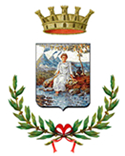 ARTICOLO 30, COMMA 6 DELLA L.130/2018 E SS.MM. ED II.OGGETTO:ISTANZA DI MANIFESTAZIONE D’INTERESSE“INDAGINE DI MERCATO PER L’INDIVIDUAZIONE DEI SOGGETTI INVITARE A UNA PROCEDURA NEGOZIATA PER L’AFFIDAMENTO DEI SERVIZI TECNICI DI ARCHITETTURA E INGEGNERIA PER LA DIREZIONE LAVORI ASSISTENZA GIORNALIERA E CONTABILITÀ, E CSE RELATIVAMENTE ALL’INTERVENTO DI “MIGLIORAMENTO/ ADEGUAMENTO SISMICO E ADEGUAMENTO FUNZIONALE DEL PLESSO SCOLASTICO – SCUOLA PRIMARIA LEMBO DANNEGGIATO DAL SISMA DEL 21 AGOSTO 2017”ATTUAZIONE PIANO STRALCIO EDIFICI SCOLASTICI - ART. 26 COMMA 2 LETT. B) D.L. 28.09.2018 N. 109 CONVERTITO IN L. 16.11.2018 N. 130 - OO.C.S.R. NN. 6/2019 – 9/2020        CUP: G34I19000740001NominativoLuogo e data nascitaQualifica professionaleIscrizione Ordine - data e numeroNominativoLuogo e data nascitaQualifica professionaleIscrizione Ordine - data e numeroprestazione eseguita:  	prestazione eseguita:  	(Mandante)(nome e cognome o ragione sociale e Cf. e/o P.i.) prestazione eseguita:  	 prestazione eseguita:  	 prestazione eseguita:  	 prestazione eseguita:  	TOTALE100%100%Tab. 1 - In caso di impresa individualeTab. 1 - In caso di impresa individualeTab. 1 - In caso di impresa individualeTab. 1 - In caso di impresa individualeTITOLARE e DIRETTORI TECNICI (se previsti)TITOLARE e DIRETTORI TECNICI (se previsti)TITOLARE e DIRETTORI TECNICI (se previsti)TITOLARE e DIRETTORI TECNICI (se previsti)Nome e CognomeData e luogo di nascitaCarica rivestitaCodice FiscaleTab. 2 - In caso di società in nome collettivoTab. 2 - In caso di società in nome collettivoTab. 2 - In caso di società in nome collettivoTab. 2 - In caso di società in nome collettivoSOCI e DIRETTORI TECNICI (se previsti)SOCI e DIRETTORI TECNICI (se previsti)SOCI e DIRETTORI TECNICI (se previsti)SOCI e DIRETTORI TECNICI (se previsti)Nome e CognomeData e luogo di nascitaCarica rivestitaCodice FiscaleTab. 3 - In caso di società in accomandita sempliceTab. 3 - In caso di società in accomandita sempliceTab. 3 - In caso di società in accomandita sempliceTab. 3 - In caso di società in accomandita sempliceSOCI ACCOMANDATARI e DIRETTORI TECNICI (se previsti)SOCI ACCOMANDATARI e DIRETTORI TECNICI (se previsti)SOCI ACCOMANDATARI e DIRETTORI TECNICI (se previsti)SOCI ACCOMANDATARI e DIRETTORI TECNICI (se previsti)Nome e CognomeData e luogo di nascitaCarica rivestitaCodice FiscaleTab. 4 - In caso di altro tipo di società o consorzioTab. 4 - In caso di altro tipo di società o consorzioTab. 4 - In caso di altro tipo di società o consorzioTab. 4 - In caso di altro tipo di società o consorzio1. AMMINISTRATORE UNICO o MEMBRI C.d.A cui sia stata conferita la legalerappresentanza, ivi compresi institori e procuratori generali1. AMMINISTRATORE UNICO o MEMBRI C.d.A cui sia stata conferita la legalerappresentanza, ivi compresi institori e procuratori generali1. AMMINISTRATORE UNICO o MEMBRI C.d.A cui sia stata conferita la legalerappresentanza, ivi compresi institori e procuratori generali1. AMMINISTRATORE UNICO o MEMBRI C.d.A cui sia stata conferita la legalerappresentanza, ivi compresi institori e procuratori generaliNome e CognomeData e luogo di nascitaCarica rivestitaCodice FiscaleMEMBRI degli organi con poteri di DIREZIONE o di VIGILANZA (se previsti)N.B.: in base al Comunicato Pres. ANAC del 26/10/016, sono tali i membri del Consiglio di gestione, del Consiglio di sorveglianza, del Collegio sindacale e del Comitato di controllo sulla gestioneMEMBRI degli organi con poteri di DIREZIONE o di VIGILANZA (se previsti)N.B.: in base al Comunicato Pres. ANAC del 26/10/016, sono tali i membri del Consiglio di gestione, del Consiglio di sorveglianza, del Collegio sindacale e del Comitato di controllo sulla gestioneMEMBRI degli organi con poteri di DIREZIONE o di VIGILANZA (se previsti)N.B.: in base al Comunicato Pres. ANAC del 26/10/016, sono tali i membri del Consiglio di gestione, del Consiglio di sorveglianza, del Collegio sindacale e del Comitato di controllo sulla gestioneMEMBRI degli organi con poteri di DIREZIONE o di VIGILANZA (se previsti)N.B.: in base al Comunicato Pres. ANAC del 26/10/016, sono tali i membri del Consiglio di gestione, del Consiglio di sorveglianza, del Collegio sindacale e del Comitato di controllo sulla gestioneNome e CognomeData e luogo di nascitaCarica rivestitaCodice FiscaleSOGGETTI MUNITI DEI POTERI DI DIREZIONE (se previsti)N.B.: in base al Comunicato Pres. ANAC del 26/10/016, sono tali i Dipendenti o Professionisti ai quali siano stati conferiti significativi poteri di direzione e gestione dell’impresa, pur non facendo parte degliorgani sociali di amministrazione e controlloSOGGETTI MUNITI DEI POTERI DI DIREZIONE (se previsti)N.B.: in base al Comunicato Pres. ANAC del 26/10/016, sono tali i Dipendenti o Professionisti ai quali siano stati conferiti significativi poteri di direzione e gestione dell’impresa, pur non facendo parte degliorgani sociali di amministrazione e controlloSOGGETTI MUNITI DEI POTERI DI DIREZIONE (se previsti)N.B.: in base al Comunicato Pres. ANAC del 26/10/016, sono tali i Dipendenti o Professionisti ai quali siano stati conferiti significativi poteri di direzione e gestione dell’impresa, pur non facendo parte degliorgani sociali di amministrazione e controlloSOGGETTI MUNITI DEI POTERI DI DIREZIONE (se previsti)N.B.: in base al Comunicato Pres. ANAC del 26/10/016, sono tali i Dipendenti o Professionisti ai quali siano stati conferiti significativi poteri di direzione e gestione dell’impresa, pur non facendo parte degliorgani sociali di amministrazione e controlloNome e CognomeData e luogo di nascitaCarica rivestitaCodice FiscaleSOGGETTI MUNITI DEI POTERI DI CONTROLLO (se previsti)N.B.: in base al Comunicato Pres. ANAC del 26/10/016, sono tali il Revisore contabile e i Membri dell’Organismo di vigilanzaSOGGETTI MUNITI DEI POTERI DI CONTROLLO (se previsti)N.B.: in base al Comunicato Pres. ANAC del 26/10/016, sono tali il Revisore contabile e i Membri dell’Organismo di vigilanzaSOGGETTI MUNITI DEI POTERI DI CONTROLLO (se previsti)N.B.: in base al Comunicato Pres. ANAC del 26/10/016, sono tali il Revisore contabile e i Membri dell’Organismo di vigilanzaSOGGETTI MUNITI DEI POTERI DI CONTROLLO (se previsti)N.B.: in base al Comunicato Pres. ANAC del 26/10/016, sono tali il Revisore contabile e i Membri dell’Organismo di vigilanzaNome e CognomeData e luogo di nascitaCarica rivestitaCodice FiscaleSOGGETTI MUNITI DEI POTERI DI RAPPRESENTANZA(Procuratori o Institori se previsti)N.B.: in base al Comunicato Pres. ANAC del 26/10/016, sono tali gli Institori ed i Procuratori speciali ad negotiaSOGGETTI MUNITI DEI POTERI DI RAPPRESENTANZA(Procuratori o Institori se previsti)N.B.: in base al Comunicato Pres. ANAC del 26/10/016, sono tali gli Institori ed i Procuratori speciali ad negotiaSOGGETTI MUNITI DEI POTERI DI RAPPRESENTANZA(Procuratori o Institori se previsti)N.B.: in base al Comunicato Pres. ANAC del 26/10/016, sono tali gli Institori ed i Procuratori speciali ad negotiaSOGGETTI MUNITI DEI POTERI DI RAPPRESENTANZA(Procuratori o Institori se previsti)N.B.: in base al Comunicato Pres. ANAC del 26/10/016, sono tali gli Institori ed i Procuratori speciali ad negotiaNome e CognomeData e luogo di nascitaCarica rivestitaCodice FiscaleDIRETTORI TECNICI (se previsti)DIRETTORI TECNICI (se previsti)DIRETTORI TECNICI (se previsti)DIRETTORI TECNICI (se previsti)Nome e CognomeData e luogo di nascitaCarica rivestitaCodice FiscaleSOCIO UNICO PERSONA FISICA ovvero SOCIO DI MAGGIORANZAin caso di società con meno di quattro sociSOCIO UNICO PERSONA FISICA ovvero SOCIO DI MAGGIORANZAin caso di società con meno di quattro sociSOCIO UNICO PERSONA FISICA ovvero SOCIO DI MAGGIORANZAin caso di società con meno di quattro sociSOCIO UNICO PERSONA FISICA ovvero SOCIO DI MAGGIORANZAin caso di società con meno di quattro sociNome e CognomeData e luogo di nascitaCarica rivestitaCodice FiscaleTab. 5 - In caso di società costituite all’estero prive di una sede secondariacon rappresentanza stabile nel territorio dello Stato italianoTab. 5 - In caso di società costituite all’estero prive di una sede secondariacon rappresentanza stabile nel territorio dello Stato italianoTab. 5 - In caso di società costituite all’estero prive di una sede secondariacon rappresentanza stabile nel territorio dello Stato italianoTab. 5 - In caso di società costituite all’estero prive di una sede secondariacon rappresentanza stabile nel territorio dello Stato italianoSOGGETTI con poteri di amministrazione di rappresentanza e di direzione (se previsti)SOGGETTI con poteri di amministrazione di rappresentanza e di direzione (se previsti)SOGGETTI con poteri di amministrazione di rappresentanza e di direzione (se previsti)SOGGETTI con poteri di amministrazione di rappresentanza e di direzione (se previsti)Nome e CognomeData e luogo di nascitaCarica rivestitaCodice FiscaleTab. 5 – SOGGETTI CESSATI DALLE CARICHE SOCIETARIE ex art. 80, D. Lgs. 50/016Tab. 5 – SOGGETTI CESSATI DALLE CARICHE SOCIETARIE ex art. 80, D. Lgs. 50/016Tab. 5 – SOGGETTI CESSATI DALLE CARICHE SOCIETARIE ex art. 80, D. Lgs. 50/016Nome e CognomeData e luogo di nascitaCarica rivestitaRisoluzione/ Condanna/ ApplicazioneCommittenteAppalto/Concessione(CIG)Data risoluzione/ condanna al risarcimento/Eventuale risarcimento danni/sanzioniapplicazione sanzionemisure di self- cleaning